Year 4 Science Task Week 4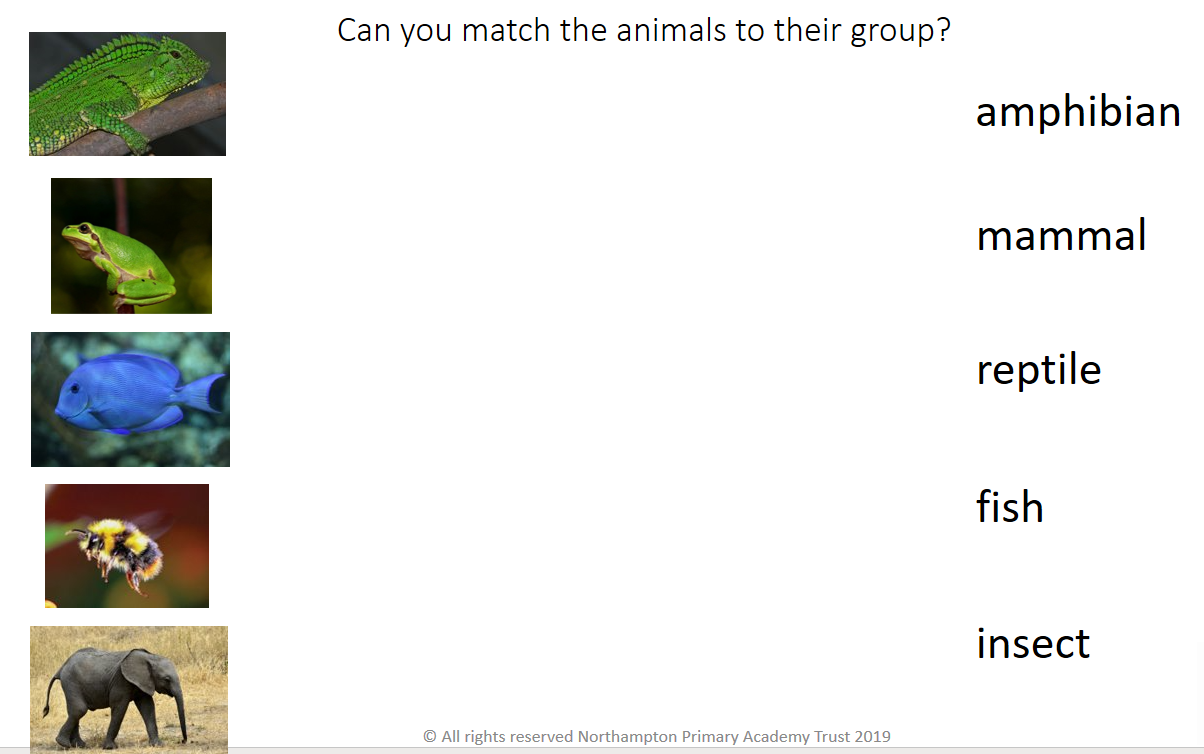 Draw a line from the animal to the correct group.Key Vocabualry: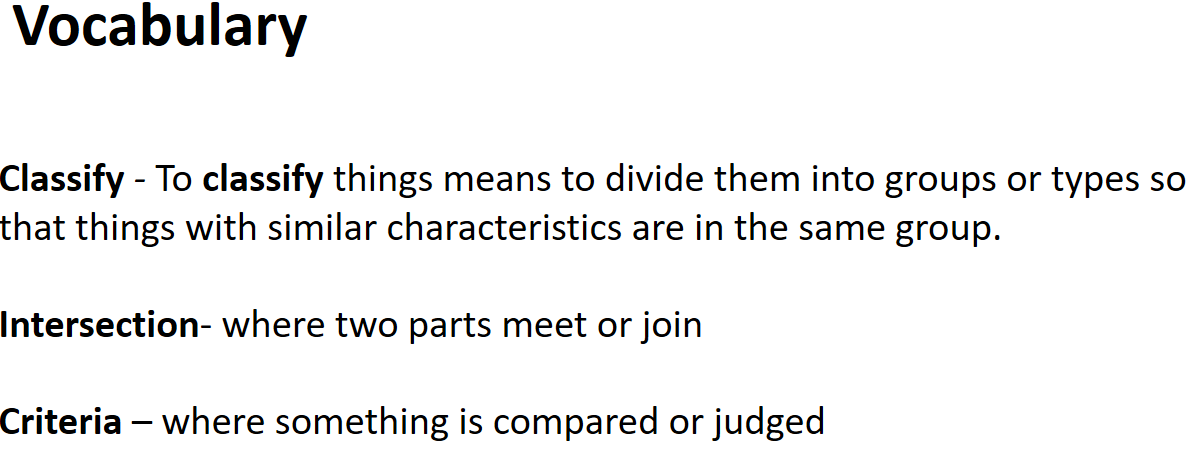 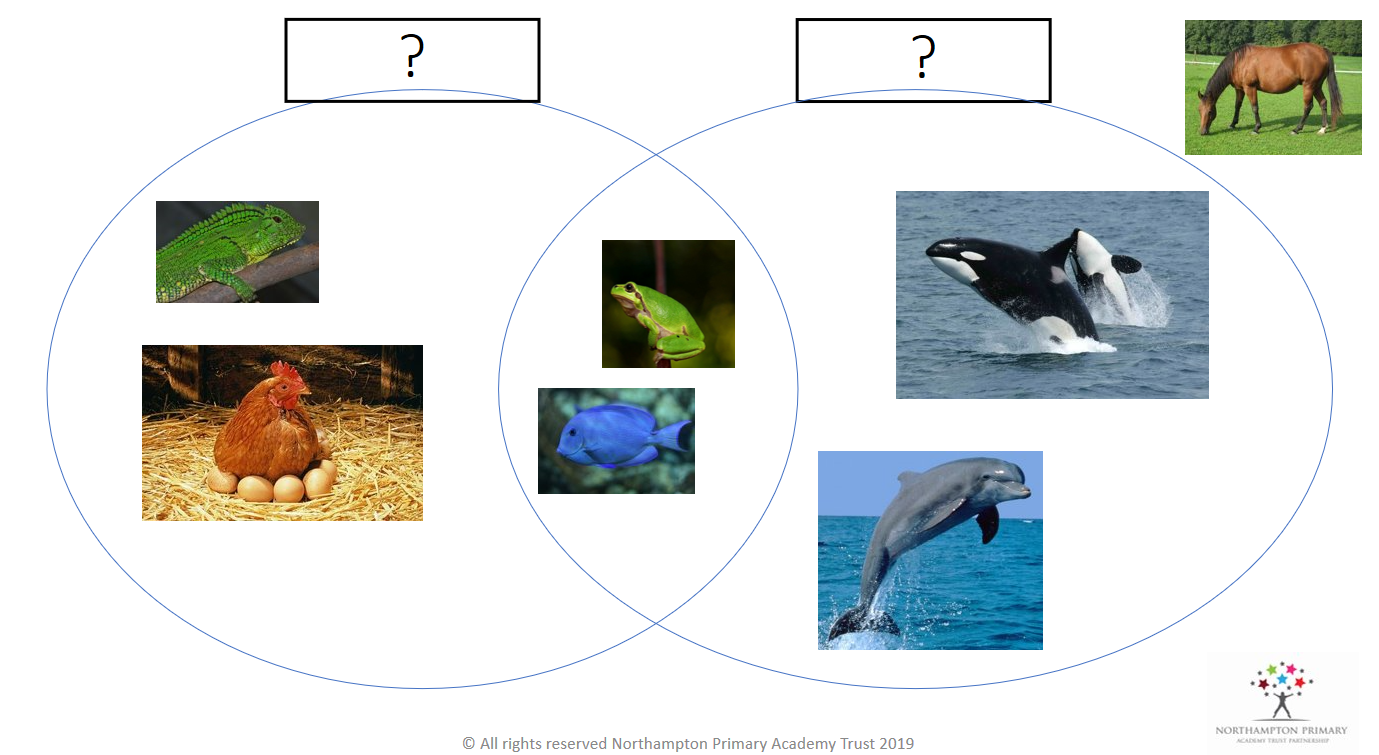 Can you come up with titles to label the Venn diagrams? What do the animals in each circle have in common?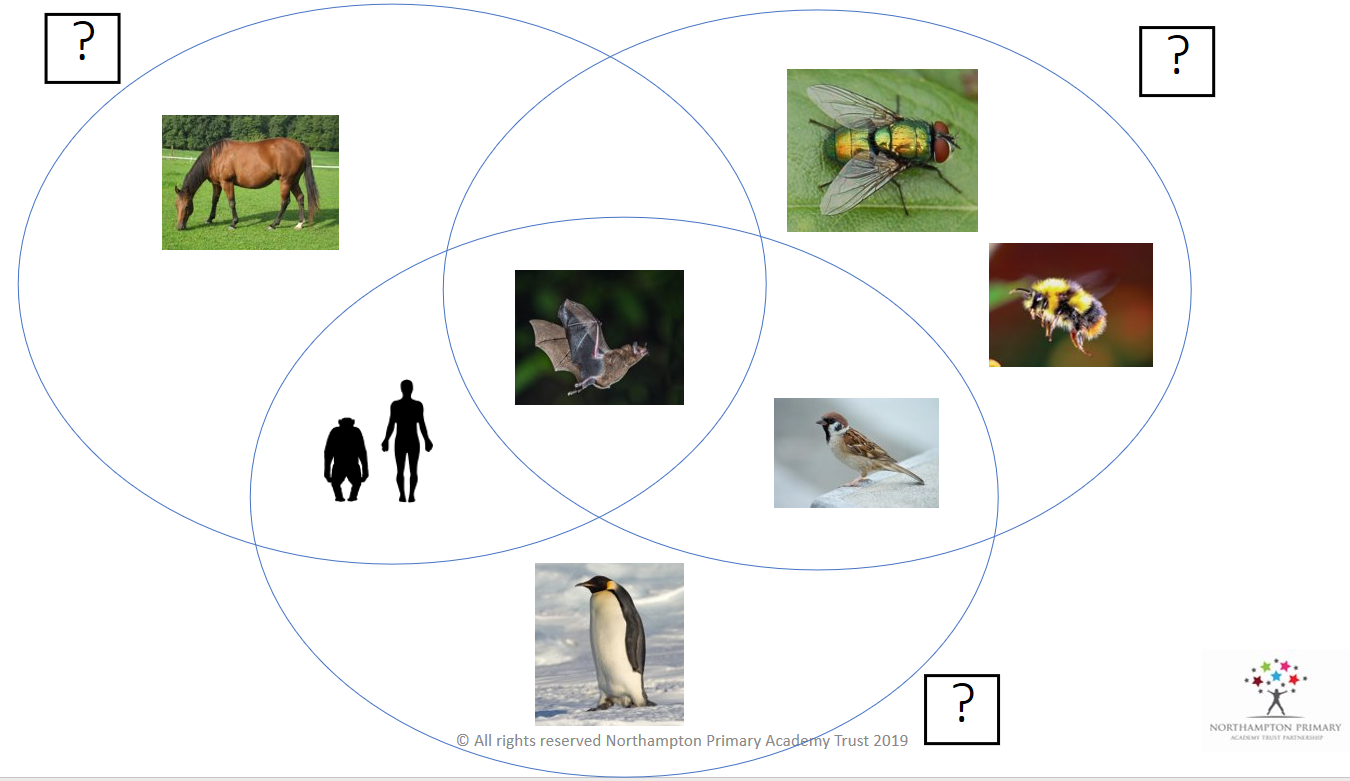 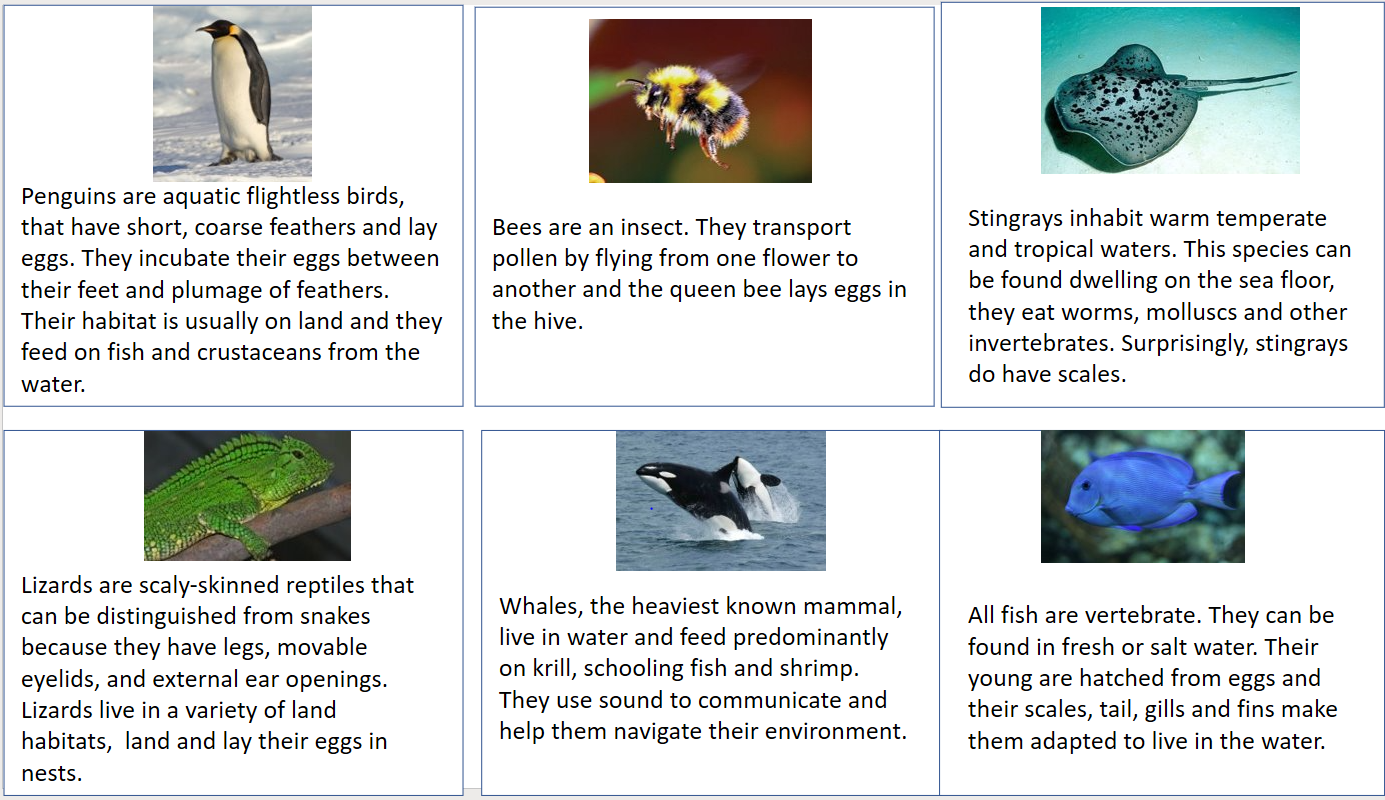 Can you create a Venn diagram using the animal pictures above? How many circles will you need? How will you label them?Key vocabulary: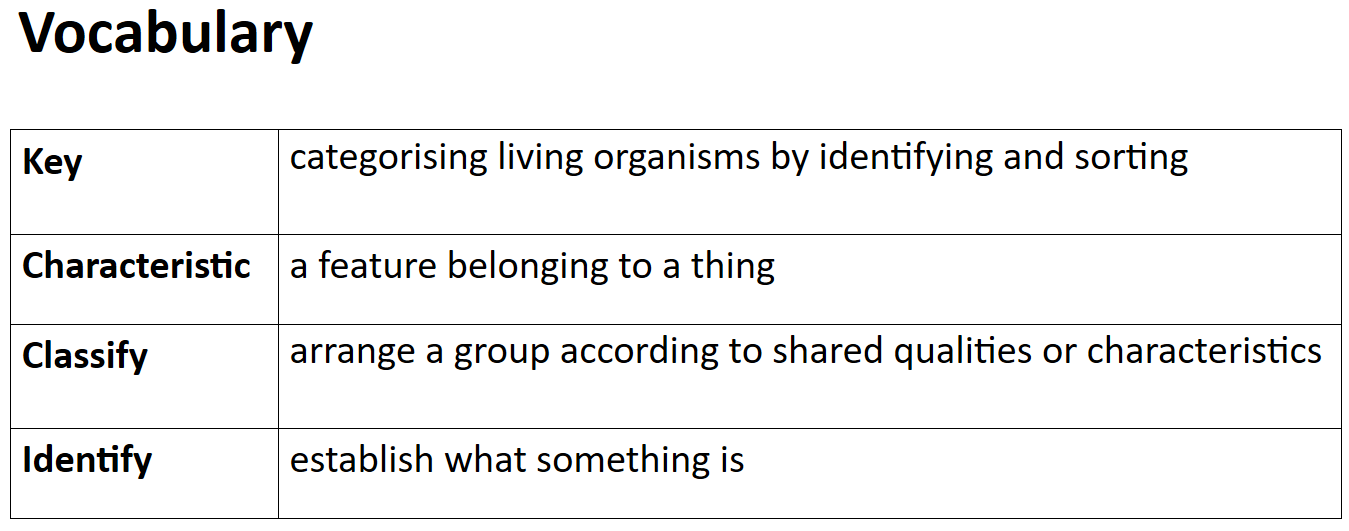 